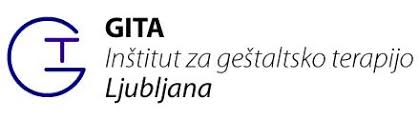 ......................................................................................................................................Prijavnica za program “Zgoščenka gestalta”(piši tiskano)Ime in priimek: _________________________________________Poklic: _______________________________ Zaposlitev:_____________________________________________________________E-naslov: ______________________________________________Naslov (kraj, ulica) ______________________________________Telefon doma: _____________ v službi:___________________Udelebo v programu želim poravnati v ____________________ obrokih (vpišite število obrokov).Potrjujem resničnost navedenih podatkov. Podpis: _______________________________________________Kraj in datum: _________________________________________